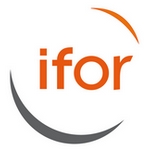 SAS IFOR 139 Rue du Faubourg Saint Honoré 75008 PARIS T. 01 42 56 49 67 F. 01 42 25 52 61 www.ifec.frArchivage électroniquePUBLICCollaborateurs ; Commissaires aux comptes ; Experts-comptablesPUBLICCollaborateurs ; Commissaires aux comptes ; Experts-comptablesDUREE0,5 jour(s)  - 5 hNb minimum de participants : 8PRE REQUISÊtre impliqué dans un projet d'archivage électroniquePRE REQUISÊtre impliqué dans un projet d'archivage électroniquePRE REQUISÊtre impliqué dans un projet d'archivage électroniquePRE REQUISÊtre impliqué dans un projet d'archivage électroniqueOBJECTIFS FORMATIONOBJECTIFS FORMATIONOBJECTIFS FORMATIONOBJECTIFS FORMATIONOBJECTIFS PEDAGOGIQUES Maîtriser les contraintes légales et le cadre informatique en matière d'archivage électronique.Sécuriser le recours à un prestataire extérieur.Évaluer la conformité légale du système d'archivage électronique de l'entreprise.OBJECTIFS PEDAGOGIQUES Maîtriser les contraintes légales et le cadre informatique en matière d'archivage électronique.Sécuriser le recours à un prestataire extérieur.Évaluer la conformité légale du système d'archivage électronique de l'entreprise.OBJECTIFS PEDAGOGIQUES Maîtriser les contraintes légales et le cadre informatique en matière d'archivage électronique.Sécuriser le recours à un prestataire extérieur.Évaluer la conformité légale du système d'archivage électronique de l'entreprise.OBJECTIFS PEDAGOGIQUES Maîtriser les contraintes légales et le cadre informatique en matière d'archivage électronique.Sécuriser le recours à un prestataire extérieur.Évaluer la conformité légale du système d'archivage électronique de l'entreprise.CONTENU PEDAGOGIQUELa question fondamentale : que peut-on/doit-on archiver électroniquement ?Les documents comptables, juridiques, fiscaux, commerciaux ...Les originaux sur support papier ou sur support dématérialisé.La définition de l'AFNOR de l'archivage électroniqueLes solutions techniques d'archivage.Les acteurs en présence.Les contraintes spécifiques liées au mode électronique de l'archivageLes procédures, formalités et normes à respecter.Les conditions requises pour qu'un document devienne un original numérique valable.Les supports d'archivage utilisables et la notion de média non réinscriptible.Les formats d'archivage : spécifications techniques requises.Le contrôle de la CNIL sur les données nominatives archivées par l'entreprise.Les conditions de conservation et de restitution des documents dématérialisés Les normes techniques à respecter (ISO, AFNOR…).Les contraintes spécifiques aux factures papier numérisées.Les originaux papier : peut-on les détruire ?L'accès aux données archivées : par qui, pourquoi, comment ?La durée et le lieu d'archivageLa durée propre aux documents en question.Les exigences particulières au mode d'archivage électronique.La destruction des données archivées à l'issue de la période de conservation :obligation ou faculté ?preuve de la destruction.Peut-on archiver à l'étranger ?Partage d'expériences : quelles sont les pratiques les plus courantes en matière de durée et de lieu d'archivage ?Les solutions en présence : archiver soi-même ou recourir à un tiers ?L'archivage interne : l'audit à mettre en place.L'archivage externe et le recours à des entrepôts de données (datawarehouse) : les précautions à prendre.L'externalisation de la fonction : qu'exiger du prestataire ? Comment rédiger le cahier des charges ?Partage d'expériences : quelles sont les difficultés fréquemment rencontrées et les pistes de solutions envisageables en matière d'archivage électronique ?L'archivage électronique face au Contrôle Fiscal des Comptabilités Informatisées (CFCI)Les données élémentaires et les traitements informatiques à archiver.Les contraintes particulières de restitution des données et documents archivés.L'obligation de fournir le « Fichier des Écritures Comptables » (FEC) :formats de restitution autorisés ;dépôt sur la plateforme dédiée de l'administration fiscale.CONTENU PEDAGOGIQUELa question fondamentale : que peut-on/doit-on archiver électroniquement ?Les documents comptables, juridiques, fiscaux, commerciaux ...Les originaux sur support papier ou sur support dématérialisé.La définition de l'AFNOR de l'archivage électroniqueLes solutions techniques d'archivage.Les acteurs en présence.Les contraintes spécifiques liées au mode électronique de l'archivageLes procédures, formalités et normes à respecter.Les conditions requises pour qu'un document devienne un original numérique valable.Les supports d'archivage utilisables et la notion de média non réinscriptible.Les formats d'archivage : spécifications techniques requises.Le contrôle de la CNIL sur les données nominatives archivées par l'entreprise.Les conditions de conservation et de restitution des documents dématérialisés Les normes techniques à respecter (ISO, AFNOR…).Les contraintes spécifiques aux factures papier numérisées.Les originaux papier : peut-on les détruire ?L'accès aux données archivées : par qui, pourquoi, comment ?La durée et le lieu d'archivageLa durée propre aux documents en question.Les exigences particulières au mode d'archivage électronique.La destruction des données archivées à l'issue de la période de conservation :obligation ou faculté ?preuve de la destruction.Peut-on archiver à l'étranger ?Partage d'expériences : quelles sont les pratiques les plus courantes en matière de durée et de lieu d'archivage ?Les solutions en présence : archiver soi-même ou recourir à un tiers ?L'archivage interne : l'audit à mettre en place.L'archivage externe et le recours à des entrepôts de données (datawarehouse) : les précautions à prendre.L'externalisation de la fonction : qu'exiger du prestataire ? Comment rédiger le cahier des charges ?Partage d'expériences : quelles sont les difficultés fréquemment rencontrées et les pistes de solutions envisageables en matière d'archivage électronique ?L'archivage électronique face au Contrôle Fiscal des Comptabilités Informatisées (CFCI)Les données élémentaires et les traitements informatiques à archiver.Les contraintes particulières de restitution des données et documents archivés.L'obligation de fournir le « Fichier des Écritures Comptables » (FEC) :formats de restitution autorisés ;dépôt sur la plateforme dédiée de l'administration fiscale.CONTENU PEDAGOGIQUELa question fondamentale : que peut-on/doit-on archiver électroniquement ?Les documents comptables, juridiques, fiscaux, commerciaux ...Les originaux sur support papier ou sur support dématérialisé.La définition de l'AFNOR de l'archivage électroniqueLes solutions techniques d'archivage.Les acteurs en présence.Les contraintes spécifiques liées au mode électronique de l'archivageLes procédures, formalités et normes à respecter.Les conditions requises pour qu'un document devienne un original numérique valable.Les supports d'archivage utilisables et la notion de média non réinscriptible.Les formats d'archivage : spécifications techniques requises.Le contrôle de la CNIL sur les données nominatives archivées par l'entreprise.Les conditions de conservation et de restitution des documents dématérialisés Les normes techniques à respecter (ISO, AFNOR…).Les contraintes spécifiques aux factures papier numérisées.Les originaux papier : peut-on les détruire ?L'accès aux données archivées : par qui, pourquoi, comment ?La durée et le lieu d'archivageLa durée propre aux documents en question.Les exigences particulières au mode d'archivage électronique.La destruction des données archivées à l'issue de la période de conservation :obligation ou faculté ?preuve de la destruction.Peut-on archiver à l'étranger ?Partage d'expériences : quelles sont les pratiques les plus courantes en matière de durée et de lieu d'archivage ?Les solutions en présence : archiver soi-même ou recourir à un tiers ?L'archivage interne : l'audit à mettre en place.L'archivage externe et le recours à des entrepôts de données (datawarehouse) : les précautions à prendre.L'externalisation de la fonction : qu'exiger du prestataire ? Comment rédiger le cahier des charges ?Partage d'expériences : quelles sont les difficultés fréquemment rencontrées et les pistes de solutions envisageables en matière d'archivage électronique ?L'archivage électronique face au Contrôle Fiscal des Comptabilités Informatisées (CFCI)Les données élémentaires et les traitements informatiques à archiver.Les contraintes particulières de restitution des données et documents archivés.L'obligation de fournir le « Fichier des Écritures Comptables » (FEC) :formats de restitution autorisés ;dépôt sur la plateforme dédiée de l'administration fiscale.CONTENU PEDAGOGIQUELa question fondamentale : que peut-on/doit-on archiver électroniquement ?Les documents comptables, juridiques, fiscaux, commerciaux ...Les originaux sur support papier ou sur support dématérialisé.La définition de l'AFNOR de l'archivage électroniqueLes solutions techniques d'archivage.Les acteurs en présence.Les contraintes spécifiques liées au mode électronique de l'archivageLes procédures, formalités et normes à respecter.Les conditions requises pour qu'un document devienne un original numérique valable.Les supports d'archivage utilisables et la notion de média non réinscriptible.Les formats d'archivage : spécifications techniques requises.Le contrôle de la CNIL sur les données nominatives archivées par l'entreprise.Les conditions de conservation et de restitution des documents dématérialisés Les normes techniques à respecter (ISO, AFNOR…).Les contraintes spécifiques aux factures papier numérisées.Les originaux papier : peut-on les détruire ?L'accès aux données archivées : par qui, pourquoi, comment ?La durée et le lieu d'archivageLa durée propre aux documents en question.Les exigences particulières au mode d'archivage électronique.La destruction des données archivées à l'issue de la période de conservation :obligation ou faculté ?preuve de la destruction.Peut-on archiver à l'étranger ?Partage d'expériences : quelles sont les pratiques les plus courantes en matière de durée et de lieu d'archivage ?Les solutions en présence : archiver soi-même ou recourir à un tiers ?L'archivage interne : l'audit à mettre en place.L'archivage externe et le recours à des entrepôts de données (datawarehouse) : les précautions à prendre.L'externalisation de la fonction : qu'exiger du prestataire ? Comment rédiger le cahier des charges ?Partage d'expériences : quelles sont les difficultés fréquemment rencontrées et les pistes de solutions envisageables en matière d'archivage électronique ?L'archivage électronique face au Contrôle Fiscal des Comptabilités Informatisées (CFCI)Les données élémentaires et les traitements informatiques à archiver.Les contraintes particulières de restitution des données et documents archivés.L'obligation de fournir le « Fichier des Écritures Comptables » (FEC) :formats de restitution autorisés ;dépôt sur la plateforme dédiée de l'administration fiscale.MOYENS & METHODES PEDAGOGIQUEDiaporamaEchanges participantsMOYENS & METHODES PEDAGOGIQUEDiaporamaEchanges participantsMOYENS & METHODES PEDAGOGIQUEDiaporamaEchanges participantsMOYENS & METHODES PEDAGOGIQUEDiaporamaEchanges participantsEVALUATION DE LA FORMATION / SANCTION DE LA FORMATION. Délivrance d’une attestation individuelle de formation.EVALUATION DE LA FORMATION / SANCTION DE LA FORMATION. Délivrance d’une attestation individuelle de formation.EVALUATION DE LA FORMATION / SANCTION DE LA FORMATION. Délivrance d’une attestation individuelle de formation.EVALUATION DE LA FORMATION / SANCTION DE LA FORMATION. Délivrance d’une attestation individuelle de formation.DEROULEMENTHoraires : 14 h - 19 hNombre minimum de participants : 8Nombre maximum de participants : 18DEROULEMENTHoraires : 14 h - 19 hNombre minimum de participants : 8Nombre maximum de participants : 18DEROULEMENTHoraires : 14 h - 19 hNombre minimum de participants : 8Nombre maximum de participants : 18DEROULEMENTHoraires : 14 h - 19 hNombre minimum de participants : 8Nombre maximum de participants : 18FORMATEURRémi GouyetAvocat Associé et Professeur Associé à l'Université de Bourgogne (Section Droit Privé). FORMATEURRémi GouyetAvocat Associé et Professeur Associé à l'Université de Bourgogne (Section Droit Privé). TARIFS HT:Adhérent IFEC : 350 €Adhérent IFEC + CJEC : 300 €Adhérent IFEC + ANECS : 300 €Adhérent IFEC + Stagiaire : 300 €Adhérent IFEC +Inscrits à l’ordre < 5ans : 300 €Non Adhérent IFEC : 400 €